Supplementary Table 1 - Backwards stepwise selection for covariates (p<0.15 for inclusion in adjusted model)Supplementary Table 2 – Mayo scores and fecal calprotectin at week 14 among patients with delayed PMS remission (week 14)Supplementary Table 3 - Sensitivity analysis examining delayed PMS remission (week 14) vs. not in PMS remission (week 14) among vedolizumab patients and achievement of outcomes at week 52*Defined as PMS ≤ 1Supplementary Table 4 - Sensitivity analysis examining early PMS response (instead of remission) at week 4/6 vs. delayed PMS response (week 14) among vedolizumab patients and achievement of outcomes at week 52 *Defined as a reduction in the partial Mayo of ≥2 points and of ≥25% from baseline, with an accompanying decrease in rectal bleeding subscore of ≥1 point or absolute rectal bleeding subscore of ≤1 point**Adjusted for baseline albumin, prior anti-TNF exposure, baseline Mayo score and disease durationSupplementary Table 5 - Sensitivity analysis examining early PMS remission at week 2/4 (instead of week 4/6) vs. delayed PMS remission (week 14) among vedolizumab patients and achievement of outcomes at week 52*Defined as PMS ≤ 1
**Adjusted for baseline albumin, prior anti-TNF exposure, baseline Mayo score and disease durationSupplementary Table 6 - Sensitivity analysis examining achievement of outcomes at week 52 among vedolizumab patients stratified by PMS remission status among those without steroid use at baseline  *Defined as PMS ≤ 1Supplementary Table 7 - Sensitivity analysis examining achievement of outcomes at week 52 among biologic-naïve vedolizumab patients stratified by PMS remission status*Defined as PMS ≤ 1Supplementary Table 8 - Sensitivity analysis examining delayed PMS remission (week 14) vs. not in PMS remission (week 14) among adalimumab patients and achievement of outcomes at week 52Supplementary Table 9 - Sensitivity analysis examining early PMS response (instead of remission) at week 4/6 vs. delayed PMS response (week 14) among adalimumab patients and achievement of outcomes at week 52 *Defined as a reduction in the partial Mayo of ≥2 points and of ≥25% from baseline, with an accompanying decrease in rectal bleeding subscore of ≥1 point or absolute rectal bleeding subscore of ≤1 point**Adjusted for baseline albumin, prior anti-TNF exposure, baseline Mayo score and disease durationSupplementary Table 10 - Sensitivity analysis examining early PMS remission at week 2/4 (instead of week 4/6) vs. delayed PMS remission (week 14) among adalimumab patients and achievement of outcomes at week 52*Defined as PMS ≤ 1
**Adjusted for baseline albumin, prior anti-TNF exposure, baseline Mayo score and disease durationSupplementary Table 11 - Sensitivity analysis examining achievement of outcomes at week 52 among adalimumab patients stratified by PMS remission status among those without steroid use at baseline *Defined as PMS ≤ 1Supplementary Table 12 - Sensitivity analysis examining achievement of outcomes at week 52 among biologic-naïve adalimumab patients stratified by PMS remission status*Defined as PMS ≤ 1Supplementary Figure 1 – Outcomes at week 52 among vedolizumab patients stratified by time to PMS remission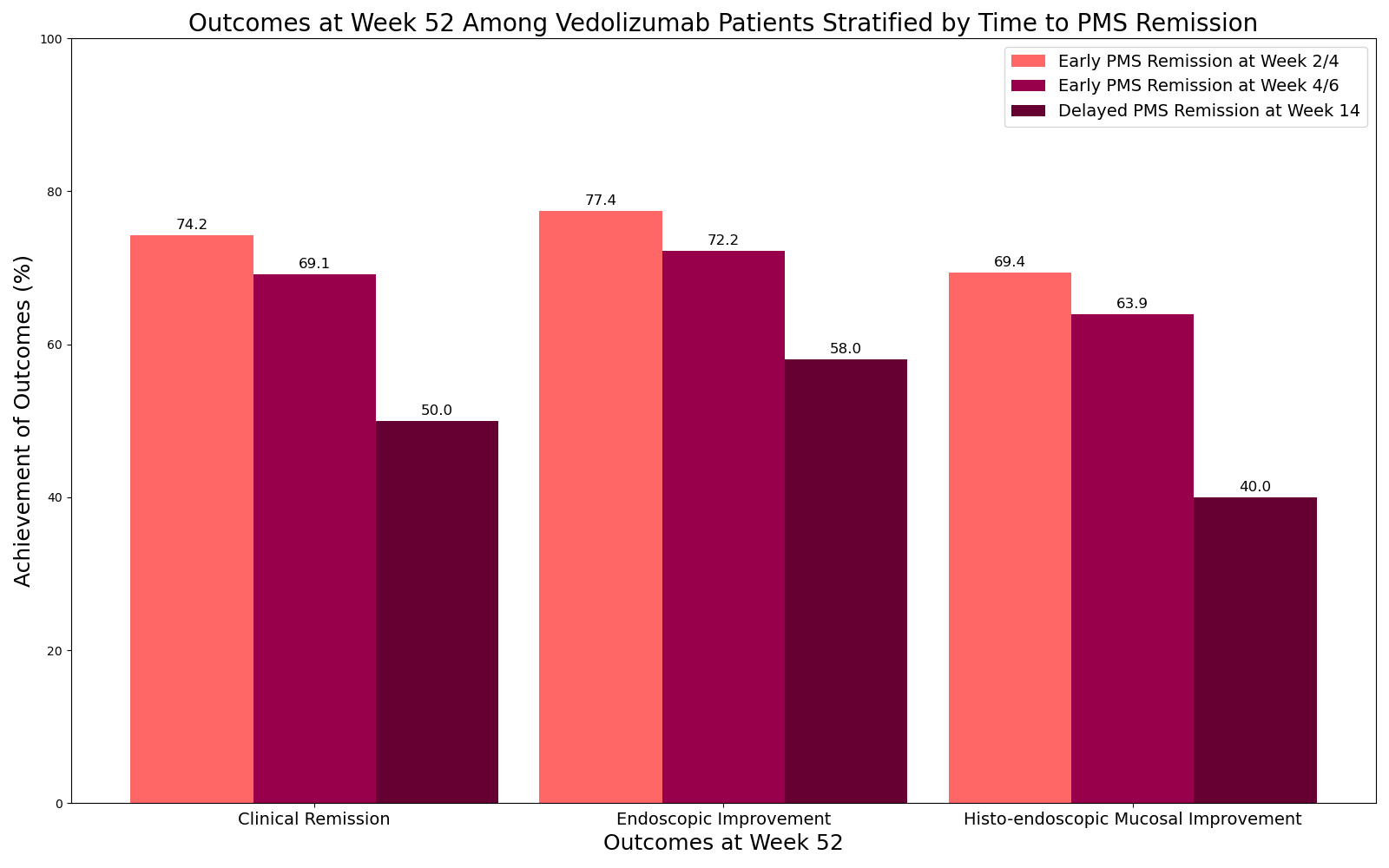 Supplementary Figure 2 – Outcomes at week 52 among adalimumab patients stratified by time to PMS remission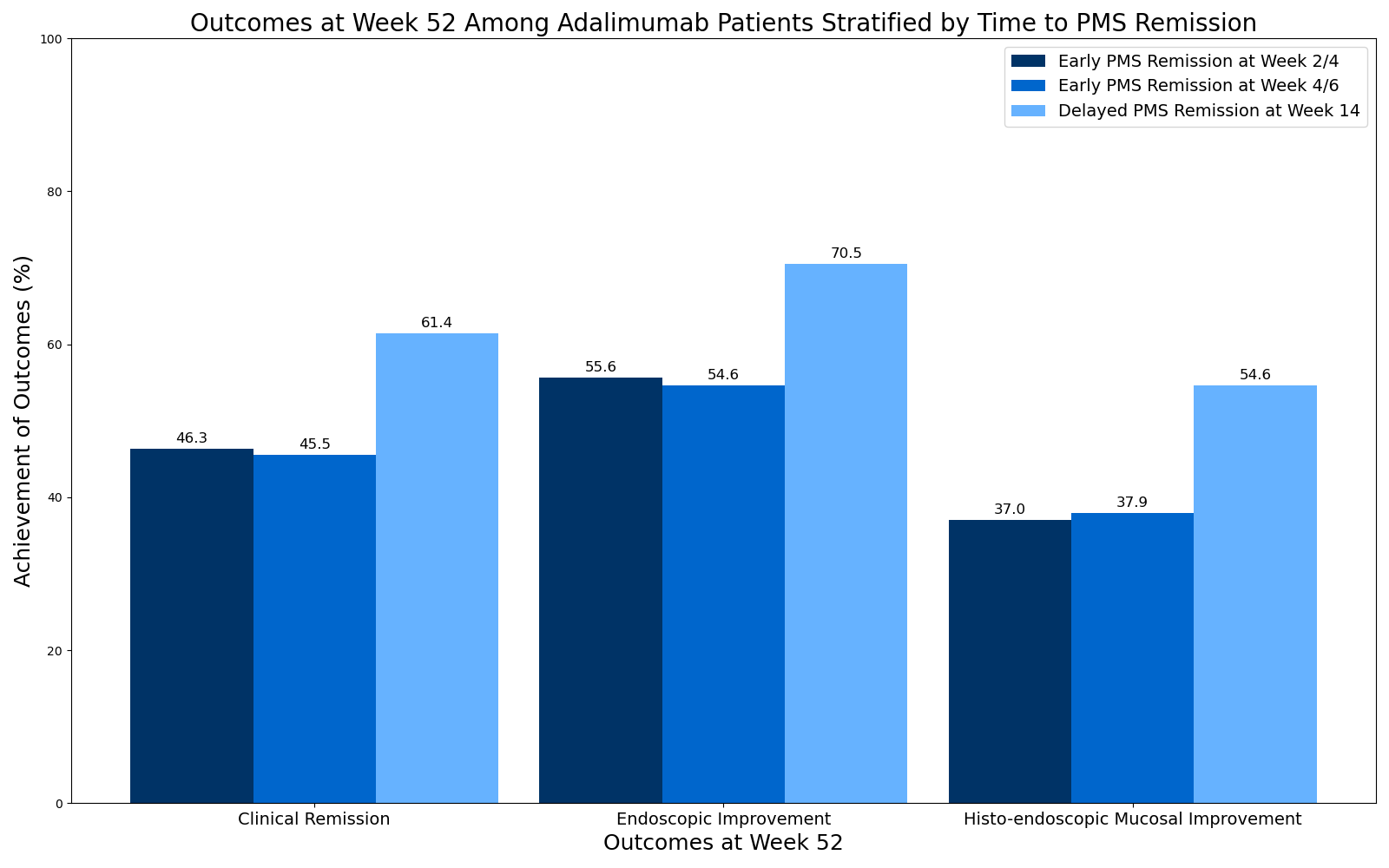 VariableOR (95% CI)p-valuePrior anti-TNF exposure0.58 (0.37-0.90)0.015Disease duration1.03 (1.00-1.06)0.019Baseline Mayo score 0.92 (0.82-1.02)0.128Baseline fecal calprotectin0.182Baseline C-reactive protein0.578Baseline albumin1.12 (1.07-1.17)<0.001Concomitant immunomodulator use0.289Concomitant corticosteroid use0.196Delayed PMS remitters to vedolizumabDelayed PMS remitters to vedolizumabDelayed PMS remitters to vedolizumabDelayed PMS remitters to adalimumabDelayed PMS remitters to adalimumabp-valueUltimately achieve remission at week 52 (n=25)Ultimately do not achieve remission at week 52 (n=25)p-valueUltimately achieve remission at week 52 (n=27)Ultimately do not achieve remission at week 52 (n=17)Partial Mayo Score at week 14, mean (SD)0.68 (0.48)0.72 (0.46)0.7640.63 (0.49)0.71 (0.47)0.613Total Mayo score at week 14, mean (SD)1.52 (0.87)2.64 (1.29)<0.0011.52 (1.12)2.24 (1.35)0.063Severe endoscopic disease (Mayo 3) at week 14, n (%)011 (44.0)<0.0011 (3.7)6 (35.3)0.005Fecal calprotectin at week 14 (mg/kg), median (IQR)202.5 (51.0-620.0)332.5 (105.0-909.0)0.525136.0 (44.5-563.5)307.5 (92.5-884.5)0.480Fecal calprotectin ≥ 250 mg/kg at week 14, n (%)12 (48.0)17 (68.0)0.15213 (48.2)12 (70.6)0.143Outcome at Week 52Delayed PMS remission* (Week 14)Not in PMS remission* (Week 14)p-value Clinical remission (PMS of 0), n (%)25/50 (50.0)51/236 (21.6)<0.001Endoscopic improvement, n (%) 29/50 (58.0)77/236 (32.6)0.001Histo-endoscopic mucosal improvement, n (%)20/50 (40.0)58/236 (24.6)0.026Outcome at Week 52Early PMS Response* (Week 4 or 6)Delayed PMS Response* 
(Week 14)p-value p-value adjusted**Clinical remission (PMS of 0), n (%)125/266 (47.0)8/32 (25.0)0.0180.023Endoscopic improvement, n (%) 141/266 (53.0)14/32 (43.8)0.3220.338Histo-endoscopic mucosal improvement, n (%)114/266 (42.9)11/32 (34.4)0.3580.395Outcome at Week 52Early PMS remission* (Week 2 or 4)Delayed PMS remission* 
(Week 14)p-value unadjustedp-value adjusted**Clinical remission (PMS of 0), n (%)46/62 (74.2)46/85 (54.1)0.0130.010Endoscopic improvement, n (%) 48/62 (77.4)51/85 (60.0)0.0260.033Histo-endoscopic mucosal improvement, n (%)43/62 (69.4)39/85 (45.9)0.0050.012Outcome at Week 52Early PMS remission* (Week 4 or 6)Delayed PMS remission* (Week 14)p-valueClinical remission (PMS of 0), n (%)47/69 (68.1)15/32 (46.9)0.041Endoscopic improvement, n (%) 49/69 (71.0)17/32 (53.1)0.079Histo-endoscopic mucosal improvement, n (%)43/69 (62.3)13/32 (40.6)0.041Outcome at Week 52Early PMS remission* (Week 4 or 6)Delayed PMS remission* (Week 14)p-valueClinical remission (PMS of 0), n (%)59/85 (69.4)20/36 (55.6)0.143Endoscopic improvement, n (%) 62/85 (72.9)21/36 (58.3)0.113Histo-endoscopic mucosal improvement, n (%)54/85 (63.5)16/36 (44.4)0.052Outcome at Week 52Delayed PMS remission* (Week 14)Not in PMS remission* (Week 14)p-valueClinical remission (PMS of 0), n (%)27/44 (61.4)39/276 (14.1)<0.001Endoscopic improvement, n (%) 31/44 (70.5)58/276 (21.0)<0.001Histo-endoscopic mucosal improvement, n (%)24/44 (54.6)31/276 (11.2)<0.001Outcome at Week 52Early PMS Response* (Week 4 or 6)Delayed PMS Response* 
(Week 14)p-value p-value adjusted**Clinical remission (PMS of 0), n (%)78/222 (35.1)7/30 (23.3)0.1990.151Endoscopic improvement, n (%) 98/222 (44.1)9/30 (30.0)0.1410.123Histo-endoscopic mucosal improvement, n (%)65/222 (29.3)7/30 (23.3)0.4990.365Outcome at Week 52Early PMS remission* (Week 2 or 4)Delayed PMS remission* 
(Week 14)p-value unadjustedp-value adjusted**Clinical remission (PMS of 0), n (%)25/54 (46.3)32/56 (57.1)0.2790.221Endoscopic improvement, n (%) 30/54 (55.6)37/56 (66.1)0.2600.277Histo-endoscopic mucosal improvement, n (%)20/54 (37.0)29/56 (51.8)0.1210.203Outcome at Week 52Early PMS remission* (Week 4 or 6)Delayed PMS remission* (Week 14)p-valueClinical remission (PMS of 0), n (%)15/36 (41.7)15/30 (50.0)0.498Endoscopic improvement, n (%) 18/36 (50.0)19/30 (63.3)0.277Histo-endoscopic mucosal improvement, n (%)13/36 (36.1)15/30 (50.0)0.256Outcome at Week 52Early PMS remission* (Week 4 or 6)Delayed PMS remission* (Week 14)p-valueClinical remission (PMS of 0), n (%)25/58 (43.1)25/41 (61.0)0.080Endoscopic improvement, n (%) 30/58 (51.7)29/41 (70.7)0.058Histo-endoscopic mucosal improvement, n (%)21/58 (36.2)22/41 (53.7)0.084